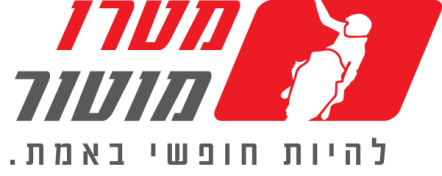 הסאן-יאנג Jet 14 200i עכשיו בישראלדגם ה-200i של הקטנוע העירוני הספורטיבי תוצרת סאן-יאנג מוצע במחיר אטרקטיבי וכולל ABS  מטרו מוטור, יבואנית סאן יאנג לישראל, שמחה להודיעה על הגעתו של הקטנוע העירוני-ספורטיבי החדש של סאן יאנג, ה-JET 14 200i, ארצה. ה-JET 14 החדש הוא קטנוע 170 סמ"ק המגיע מצויד בשלל שיפורים וחידושים. מעבר למנוע בנפח גדול יותר, מציע ה-JET 14 מערכת בטיחות  ABS, וצמד בלמי דיסק לעומת דיסק ותוף, בדגם ה-125. בנוסף, מציע ה-JET 14 200i בולם כפול מאחור ולוח שעונים דיגיטלי. לצד כל החידושים הטכניים מצויד ה-JET 14, בתא אחסון המכיל קסדה מלאה מתחת למושב, תא כפפות, ו-וו תלייה. כל אלו יחדיו במשקל של 134kg בלבד הופכים אותו לקטנוע עירוני זריז המציע מקסימום נוחות בטיחות וביצועים לרוכב ובמחיר אטרקטיבי.מאפיינים מרכזיים:• מנוע חדש , מקורר אוויר, בנפח 170 סמ"ק, מוזרק דלק• מערכת ABS• בולם כפול מאחור• מיכל דלק בנפח 7.5 ליטר• בלם דיסק מקדימה ומאחור• לוח מכוונים דיגיטלי• מושב ארגונומי נמוך• משקף ספורטיבי מושחר• תא מטען המכיל תיק או קסדה מלאהמחיר: 12,985 שקלים